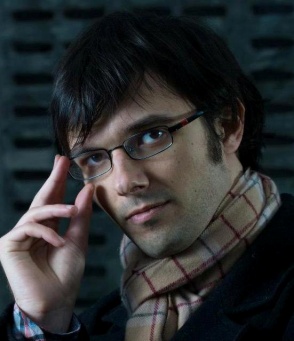 Cameron MorrisNationality: AmericanDate of birth: 03/28/1989Place of birth: Dallas, Texas Objective: To build up my ESL teaching experience and to learn more about Chinese culture, history, religions and philosophies. Education and Training: ITTT TEFL CertificateApril – June 2011Pass Grade: BIs an internationally recognized as a TEFL certificate course, with an emphasis on teaching skills, classroom management, and phonology and language awareness. ------The Evergreen State CollegeBA East Asian Studies, minor –religious studies, business September 17th 2007 – March 17th 2011 Employment History:English TeacherJiangsu College of International Education (JCIE)                                             2011- 2012Taught IELTS to students in the countryside of Jiangsu Province (Baoying, Suining) in JCIE’s 2+1 IELTS program.Taught IELTS to all High School levels at the main school in Nanjing. Taught marketing to the USA 3 students in Nanjing. Worked in many different environments and many different groups of   people, as well as met for meetings to figure on how problem students and class issues in the different programs could be dealt with. Berlitz Learning Language Center                                                2012 –current Taught using the Berlitz method to International Business clients.         Created lessons using the Berlitz manual that integrated client interest into the subject at hand. Language Experience:1 year college Japanese1 year college mandarin Chinese Additional skills:Driver’s license, first aid certificate, computer literate in word, PowerPoint and excelInterests: My interests are world religion, history, politics, business, economics, theatre, world affairs, music, current events, zoology, poetry, creative writing, and videogames. References: Craig Haines: 1-580-515-4720–  )craig.haines@jsiup.org) 2+1 Team Leader and Manager at JCIE.  James Goode: 1-526-149-3101–  (aggiejamz@gmail.com) 2+1 Team Leader and Manager at JCIE Mi-Young Chang - 425-451-0162 (miyoung.chang@berlitz.us)  Berlitz Service Representative Art Costantino: (360) 867-6296 – Vice President of Student Affairs of the Evergreen State College Karl (karl@tesol-tefl.com) – Online ITTT TEFL tutor 